ZABAVNE NALOGE ZA SPROSTITEVPOZDRAVLJENI UČENCI. DANES VAM POŠILJAMO DVE ENOSTAVNI NALOGI ZA REŠEVANJE, PRI KATERIH SE BOSTE ZABAVALI. NALOGA: VRTNARJU POMAGAJTE POISKATI PRAVO POT DO VRTA. NA POTI DO VRTA POBARVAJTE VELIKE CVETOVE V PISANE BARVE. NALOGA: POBARVAJ OBLIKE, KOT KAŽEJO PIKE. KAJ ZAGLEDAŠ?VESELO NA DELO IN VELIKO ZABAVE PRI REŠEVANJU.								VAŠE UČITELJICE IZ PB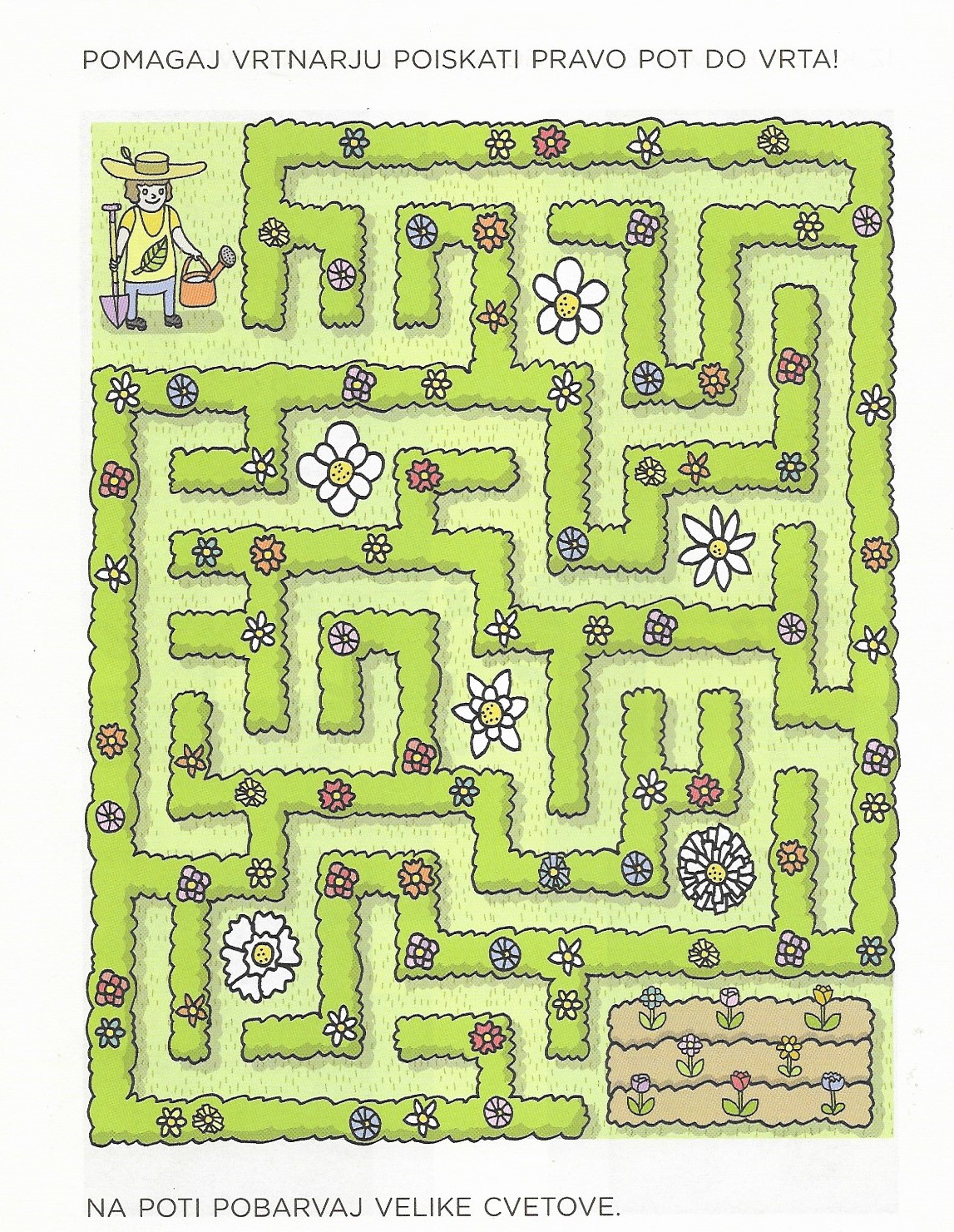 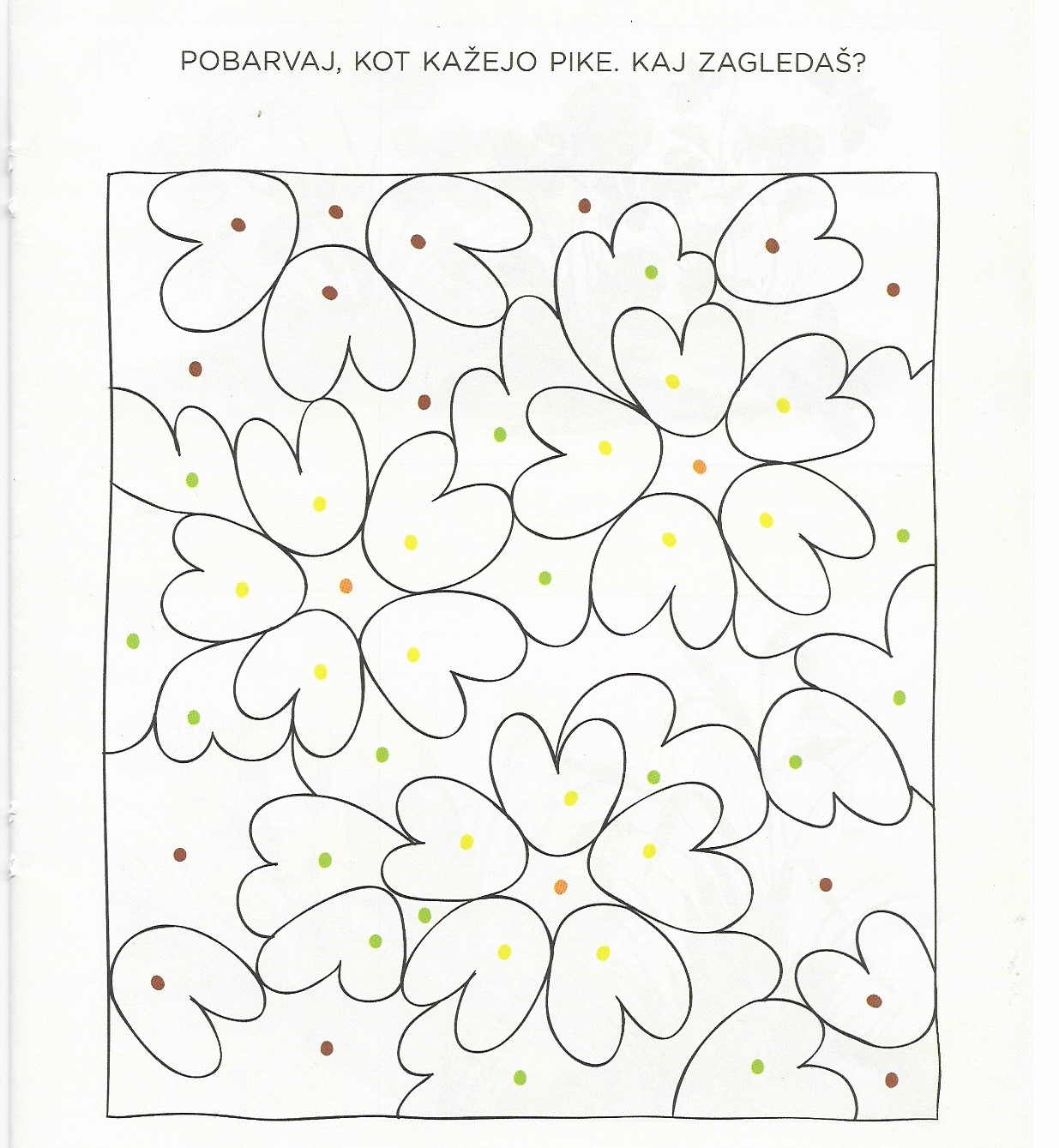 VIR: Cicido, marec 2019 (Lepim, barvam in čečkam...)